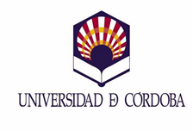 CARTA DE INVITACIÓNUNIVERSIDAD DE CÓRDOBAPor la presente confirmo la invitación al Sr./Sra. (nombre completo de la persona invitada) especialista en (información del campo de especialización de la persona invitada), trabajador de la (nombre de la universidad de la persona invitada)(País de la universidad) para un intercambio docente en el marco de la ayuda de movilidad con fines docentes para personal docente e investigador extranjero visitante en la Universidad de Córdoba en el campo de _____________________________________en nuestros estudios de: (nombre del Grado/Máster en la UCO).Degree MasterLos costes de esta movilidad STA se cubrirán según convocatoria publicada por la UCO el10 de abril de 2024 (BOUCO ).Confirmo asimismo que estoy facultado para emitir esta declaración.(Nombre del profesor o profesora de la UCO que emite y firma esta invitación)(Cargo del professor o profesora de la UCO que emite y firma esta invitación)FirmaLugar y Fecha